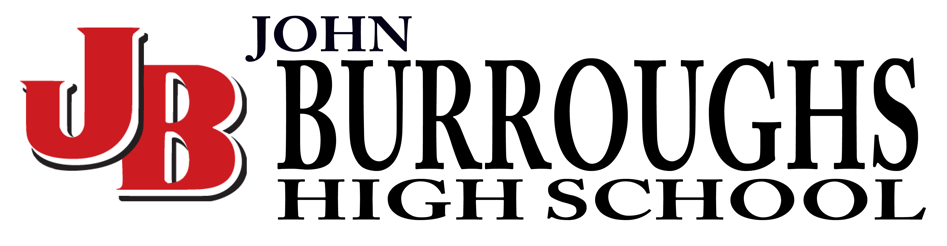 John Burroughs Comp  -Executive When: Saturday, April 9, 2022TIme: 	Meet at Kennedy (By KPAC) 3:45  pm 	Dressed & Ready Itinerary:	4:00 pm  Leave Kennedy 5:00 pm Arrive at John Burroughs HS (Burbank) 6:30 pm Festival Starts  Awards 12:15 am 				12:30   Leave 				1:30 am  Arrive Back at Kennedy 